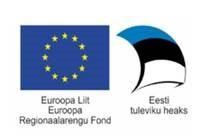 ELURUUMI JURIIDILISEST ISIKUST OMANIKU NÕUSOLEK ……………………………….. 	, registrikoodiga  	…………………….., 	keda esindab 	(juriidilise isiku nimi) 	 	 	 ……………………………….. 	alusel ……………………………………... 	…………………… (volikirja/ põhimääruse/ põhikirja) (esindusõigusliku isiku ees- ja perekonnanimi) (isikukood) annan nõusoleku teha meetme „Puuetega inimeste eluaseme füüsiline kohandamine“ (sotsiaalkaitseministri 26.veebruari 2018 määrus nr 4) raames kohandamine minu omandis olevas eluruumis aadressil: ………………………………………………………………………………………………… (tänav/küla,, maja/ korteri nr, talu, postiindeks, maakond) vastavalt nimetatud meetmes osalemise tingimustele ja tingimustes kehtestatud korrale. …………………………………………. (esindusõigusliku isiku ees- ja perekonnanimi)  …………………………………………. (allkiri)  …………………………………………. (kuupäev) 